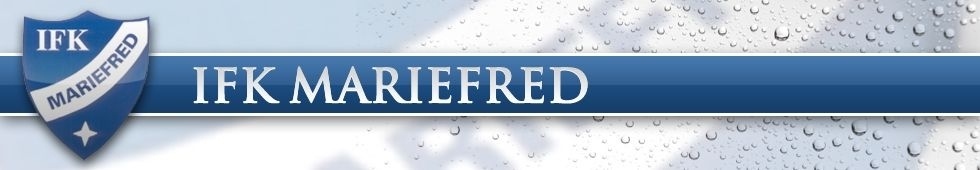 Protokoll för IFK Mariefreds innebandysektionVar 					NärHammarens IP				2014-10-08NärvarandeSandra Hagström (07/08)Tomas Seth (07/08)Stefan Jonsén (06)Annelie Lundell (05)Anders Williamsson (04)Christer Åkerström (99/00 och 02)Hugo Jakobsson (99/00 och A-laget)Göran Lindblom, kassörKerstin Furustig, kassörKlas Olofsson, sekreterareMötesprotokollFöregående mötesprotokollMötesprotokoll från 140903 gicks igenom och lades till handlingarna.NycklarNyckelskåp med kodlås innehållande bl a cafeterianyckel finns nu i förrådet. Kod får av Annelie.CafeteriaCafeterian kommer även fortsättningsvis skötas lagvis. Varje lag ansvarar för inköp (eller bakning) av det man tänker sälja. Annelie fick i uppdrag att skaffa gemensam utrustning, t ex sopsäckar, kaffefilter etc. Varje lag ansvarar för att städning sker och att sopor kastas i container utanför sporthallen.IBISLaglistor med fullständiga namn och personnummer måste skickas till Kerstin kerstin.furustig@hotmail.com för registrering innan serierna startar. Kom ihåg att även tillkommande spelare under säsongen också måste registreras.Notera även färgerna på lagets matchställ.Spelare måste noteras i IBIS inför match på samma sätt som tidigare gjordes i IDA. EkonomiGöran rapporterar att det finns ca 63 000 kr på kontot. UtbildningChrister har ännu inte fått besked förbundet kan köra en grundutbildning i Mariefred.DomarutbildningChrister ska undersöka om de 3 kandidaterna i 99/00 fortfarande är intresserade av domarutbildning. Christer ansvarar i sådana fall för anmälan.Läget i lagen09(/10)Nytt gäng på ca 15 barn startar under ledning av Jesper Höglin. Träning i skolan på tisdagar kl 17.07/0828 barn. Första sammandragsspel i Torshälla 15/11.06Ca 15 st däribland även någon 07:a och spelare från Åker och Stallarholmen. Tränar med 05 på lördagar. Sammandragsspel 22/11.05Tränar m 05 på lördagar.0416-18 spelare. Startar med 2 träningar/vecka fr o m nu. Viss konkurrens med hockey.03Ej närv. 1 träning i Åker.02Ca 20 spelare. Första match på lördag.99/00Ca 15 spelare + 2 målisar. Stabil trupp ända sedan start.H3Ca 15 spelare. Första match på lördag.MotionärernaMager närvaro. Marknadsför gärna möjligheten till motionsspel bland föräldrarna!Inköp av utrustningBeslut om målvaktsutrustning: OK att köpa 2 hjälmar och 2 målvaktsställ/lag om det inte finns lämplig begagnad utrustning i förrådet. Målvakter i äldre lag, där man vill ha personlig utrustning, bekostar egna skor och egen hjälm. Sektionen står för tröja, byxor och knäskydd.Nästa möte är onsdag 12/11 2014 kl 19.00.I mötesrummet på IP Hammaren.Mötet avslutadesMariefred 2014-10-08	Vid pennan, Klas Olofsson	